П Р О Е К Т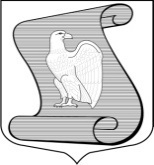 МУНИЦИПАЛЬНЫЙ СОВЕТ МУНИЦИПАЛЬНОГО ОБРАЗОВАНИЯ МУНИЦИПАЛЬНЫЙ ОКРУГ ПОСАДСКИЙ(МС МО МО ПОСАДСКИЙ)РЕШЕНИЕ___________									№ ________Санкт-ПетербургО внесении изменений в Решение Муниципального Совета МО МО Посадский от 22 декабря 2015 года №8/01 «Об утверждении бюджета муниципального образования муниципальный округ Посадский на 2016 год»В целях уточнения бюджета МО МО Посадский и в соответствии с требованиями бюджетного законодательства Российской Федерации, Муниципальный Совет муниципального образования муниципальный округ Посадский решил:Внести в Решение Муниципального Совета муниципального образования муниципальный округ Посадский от 22 декабря 2015 года №8/01 «Об утверждении бюджета муниципального образования муниципальный округ Посадский на 2016 год» (далее – Решение №8/01) следующие изменения:Пункт 1 Решения №8/01 изложить в следующей редакции:«1.	Утвердить бюджет муниципального образования муниципальный округ Посадский на 2016 год: по доходам в сумме 69 877.1 тыс. рублей,по расходам в сумме 72 061.1 тыс. рублей,с дефицитом бюджета в сумме 2184.0 тыс. рублей.»В Приложении №2 «Распределения бюджетных ассигнований бюджета муниципального образования муниципальный округ Посадский на 2016 год» к Решению №8/01 строки заменить на строки следующего содержанияВ Приложении №3 «Ведомственная структура расходов местного бюджета муниципального образования муниципальный округ Посадский на 2016 год» к решению №8/01 строки заменить на строки следующего содержания  В пункте 6 Решения №8/01 слова «819.0 тыс. рублей» заменить словами «2184.0 тыс. рублей».Заменить Приложение 4 «Источники внутреннего финансирования дефицита местного бюджета муниципального образования муниципальный округ посадский на 2016 год» к Решению №8/01 согласно Приложению 1 к настоящему Решению.Контроль за исполнением данного Решения возложить на Главу муниципального образования муниципальный округ Посадский. Настоящее Решение вступает в силу с момента его официального опубликования (обнародования).Глава муниципального образованиямуниципальный округ Посадский						Ю.А.ПановПриложение № 1к Решению Муниципального Совета МО МО Посадский от __________ № _________Приложение № 4к Решению Муниципального Совета МО МО Посадский от 22.12.2015 №8/01ИСТОЧНИКИ ВНУТРЕННЕГО ФИНАНСИРОВАНИЯДЕФИЦИТА МЕСТНОГО БЮДЖЕТА МУНИЦИПАЛЬНОГО ОБРАЗОВАНИЯМУНИЦИПАЛЬНЫЙ ОКРУГ ПОСАДСКИЙ НА 2016 ГОД 	(тыс. руб.)4.ЖИЛИЩНО-КОММУНАЛЬНОЕХОЗЯЙСТВО050028657.54.1Благоустройство050300000 0000000028657.54.1.10Создание зон отдыха, в том числе обустройство, содержание и уборка территорий детских площадок050360000 001610007900.0Закупка товаров, работ и услуг для государственных (муниципальных) нужд050360000 001612007900.04.1.10.1Иные закупки товаров, работ и услуг для обеспечения государственных (муниципальных) нужд050360000 001612407900.06.КУЛЬТУРА, КИНЕМАТОГРАФИЯ08003701.06.1Культура 080100000 000000003701.06.1.1Организация и проведение местных, и участие в организации и проведении городских праздничных и иных зрелищных мероприятий080145000 002010003701.0Закупка товаров, работ и услуг для государственных (муниципальных) нужд080145000 002012003701.06.1.1.1Иные закупки товаров, работ и услуг для обеспечения государственных (муниципальных) нужд080145000 002012403701.0ИТОГО РАСХОДОВ:70696.14.ЖИЛИЩНО-КОММУНАЛЬНОЕХОЗЯЙСТВО050029672.54.1Благоустройство050300000 0000000029672.54.1.10Создание зон отдыха, в том числе обустройство, содержание и уборка территорий детских площадок050360000 001610008915.0Закупка товаров, работ и услуг для государственных (муниципальных) нужд050360000 001612008915.04.1.10.1Иные закупки товаров, работ и услуг для обеспечения государственных (муниципальных) нужд050360000 001612408915.06.КУЛЬТУРА, КИНЕМАТОГРАФИЯ08004051.06.1Культура 080100000 000000004051.06.1.1Организация и проведение местных, и участие в организации и проведении городских праздничных и иных зрелищных мероприятий080145000 002010004051.0Закупка товаров, работ и услуг для государственных (муниципальных) нужд080145000 002012004051.06.1.1.1Иные закупки товаров, работ и услуг для обеспечения государственных (муниципальных) нужд080145000 002012404051.0ИТОГО РАСХОДОВ:72061.1МЕСТНАЯ АДМИНИСТРАЦИЯ МУНИЦИПАЛЬНОГО ОБРАЗОВАНИЯ МУНИЦИПАЛЬНЫЙ ОКРУГ ПОСАДСКИЙ96067355.54.ЖИЛИЩНО-КОММУНАЛЬНОЕХОЗЯЙСТВО960050028657.54.1Благоустройство960050300000 0000000028657.54.1.10Создание зон отдыха, в том числе обустройство, содержание и уборка территорий детских площадок960050360000 001610007900.0Закупка товаров, работ и услуг для государственных (муниципальных) нужд960050360000 001612007900.04.1.10.1Иные закупки товаров, работ и услуг для обеспечения государственных (муниципальных) нужд960050360000 001612407900.06.КУЛЬТУРА, КИНЕМАТОГРАФИЯ96008003701.06.1Культура 960080100000 000000003701.06.1.1Организация и проведение местных, и участие в организации и проведении городских праздничных и иных зрелищных мероприятий960080145000 002010003701.0Закупка товаров, работ и услуг для государственных (муниципальных) нужд960080145000 002012003701.06.1.1.1Иные закупки товаров, работ и услуг для обеспечения государственных (муниципальных) нужд960080145000 002012403701.0ИТОГО РАСХОДОВ:70 696.1МЕСТНАЯ АДМИНИСТРАЦИЯ МУНИЦИПАЛЬНОГО ОБРАЗОВАНИЯ МУНИЦИПАЛЬНЫЙ ОКРУГ ПОСАДСКИЙ96068720.54.ЖИЛИЩНО-КОММУНАЛЬНОЕХОЗЯЙСТВО960050029672.54.1Благоустройство960050300000 0000000029672.54.1.10Создание зон отдыха, в том числе обустройство, содержание и уборка территорий детских площадок960050360000 001610008915.0Закупка товаров, работ и услуг для государственных (муниципальных) нужд960050360000 001612008915.04.1.10.1Иные закупки товаров, работ и услуг для обеспечения государственных (муниципальных) нужд960050360000 001612408915.06.КУЛЬТУРА, КИНЕМАТОГРАФИЯ96008004051.06.1Культура 960080100000 000000004051.06.1.1Организация и проведение местных, и участие в организации и проведении городских праздничных и иных зрелищных мероприятий960080145000 002010004051.0Закупка товаров, работ и услуг для государственных (муниципальных) нужд960080145000 002012004051.06.1.1.1Иные закупки товаров, работ и услуг для обеспечения государственных (муниципальных) нужд960080145000 002012404051.0ИТОГО РАСХОДОВ:72061.1КодНаименование Сумма000 01 05 00 00 00 0000 000Изменение остатков средств на счетах по учету средств бюджета2184.0000 01 05 00 00 00 0000 500Увеличение остатков средств бюджетов- 69 877.1000 01 05 02 00 00 0000 500Увеличение прочих остатков средств бюджетов- 69 877.1000 01 05 02 01 00 0000 510Увеличение прочих остатков денежных средств бюджетов-69 877.1960 01 05 02 01 03 0000 510Увеличение прочих остатков денежных средств бюджетов внутригородских муниципальных образований городов федерального значения -69 877.1000 01 05 00 00 00 0000 600Уменьшение остатков средств бюджетов72 061.1000 01 05 02 00 00 0000 600Уменьшение прочих остатков средств бюджетов72 061.1000 01 05 02 01 00 0000 610Уменьшение прочих остатков денежных средств бюджетов72 061.1960 01 05 02 01 03 0000 610Уменьшение прочих остатков денежных средств бюджетов внутригородских муниципальных образований городов федерального значения 72 061.1Итого источников внутреннего финансирования2184.0Итого источников финансирования2184.0